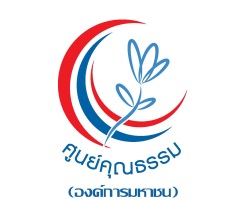 แบบแสดงวิสัยทัศน์ในการบริหาร  และผลงานเด่นด้านงานนโยบายและยุทธศาสตร์เพื่อสมัครตำแหน่ง หัวหน้ากลุ่มงานนโยบายและยุทธศาสตร์ ศูนย์คุณธรรม (องค์การมหาชน)ชื่อ – สกุล .........................................................................................................................................................   คำชี้แจง ให้ผู้สมัครใช้รูปแบบตัวอักษร TH Sarabun ขนาด ๑๖ ในการพิมพ์เท่านั้นให้ผู้สมัครแสดงวิสัยทัศน์ทางการบริหารฯ ได้ไม่เกิน ๓ หน้ากระดาษ A๔   (ไม่รวมหน้าคำชี้แจง)ผลงานเด่นด้านงานนโยบายและยุทธศาสตร์ที่เคยดำเนินการอย่างน้อย ๒ เรื่อง  (โดยสรุปเรื่องละไม่เกิน ๕ หน้ากระดาษ  A๔)        ผู้สมัครสามารถใช้การพิมพ์ในกระดาษของตนเองโดยใช้แบบฟอร์มตามรูปแบบของเอกสารนี้ได้ โปรดลงนามกำกับในท้ายเอกสารทุกหน้าวิสัยทัศน์ทางการบริหารฯ.......................................................................................................................................................................................................................................................................................................................................................................................................................................................................................................................................................................................................................................................................................................................................................................................................................................................................................................................................................................................................................................................................................................................................................................................................................................................................................................................................................................................................................................................................................................................................................................................................................................................................................................................................................................................................................................................................................................................................................................................................................................................................................................................................................................................................................................................................................................................................................................................................................................................................................................................................................................................................................................................................................................................................................................................................................................................................................................................................................................................................................................................................................................................................................................................................................................................................................................................................................................................................................................................................................................................................................................................................................................................................................................................................................................................................................................................................................................................................................................................................................................................................................ผลงานเด่นด้านงานนโยบายและยุทธศาสตร์ที่เคยดำเนินการ .......................................................................................................................................................................................................................................................................................................................................................................................................................................................................................................................................................................................................................................................................................................................................................................................................................................................................................................................................................................................................................................................................................................................................................................................................................................................................................................................................................................................................................................................................................................................................................................................................................................................................................................................................................................................................................................................................................................................................................................................................................................................................................................................................................................................................................................................................................................................................................................................................................................................................................................................................................................................................................................................................................................................................................................................................................................................................................................................................................................................................................................................................................................................................................................................................................................................................................................................................................................................................................................................................................................................................................................................................................................................................................................................................................................................................................................................................................................................................................................................................................................................................................